REQUERIMENTO Nº ASSUNTO: Solicita ao Sr Prefeito Municipal informações relacionadas à verba parlamentar de R$ 120.000,00 (Cento e Vinte Mil Reais) destinada pelo Deputado Estadual Adilson Rossi para a compra de uma ambulância para o município de Itatiba. Senhor Presidente,CONSIDERANDO a assinatura de convênio firmada no dia 28 de Setembro de 2017, registrada sob o protocolo de número 2017.166.001-0, no sistema da Secretaria Adjunta de Assuntos Parlamentares da Secretaria da Casa Civil do Governo do Estado de São Paulo; CONSIDERANDO o convênio nº 09019617SES4739, de valor de R$ 120.000,00 (cento e vinte mil reais) para a compra de uma ambulância, liberado dia 08 de janeiro de 2018 segundo dados fornecidos pela Secretaria da Fazenda do Estado de São Paulo;CONSIDERANDO os constantes questionamentos de moradores de Itatiba e até mesmo de alguns egrégios edis desta nobre casa de leis bem como a necessidade da renovação da frota de ambulâncias de nossa cidade;REQUEIRO nos termos regimentais e após ouvido o Douto e Soberano plenário, que seja oficiado ao Senhor Prefeito Municipal solicitar ao setor responsável:

1- Informações sobre o andamento do convênio acima citado;2- Previsão da chegada da nova ambulância para nosso município. SALA DAS SESSÕES, 25 de Julho de 2018.RAFAEL ROSSIVereador - PSB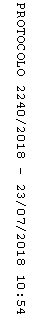 